¿Qué es la Ley de Ingresos y cuál es su importancia?Es el documento legal en el que se establecen los conceptos, tasas y tarifas de la recaudación que se obtendrá durante un ejercicio fiscal.IMPORTANCIAEs muy importante, ya que en ella se establecen los ingresos con los cuales el Ayuntamiento dispondrá para poder atender las prioridades y necesidades del Municipio.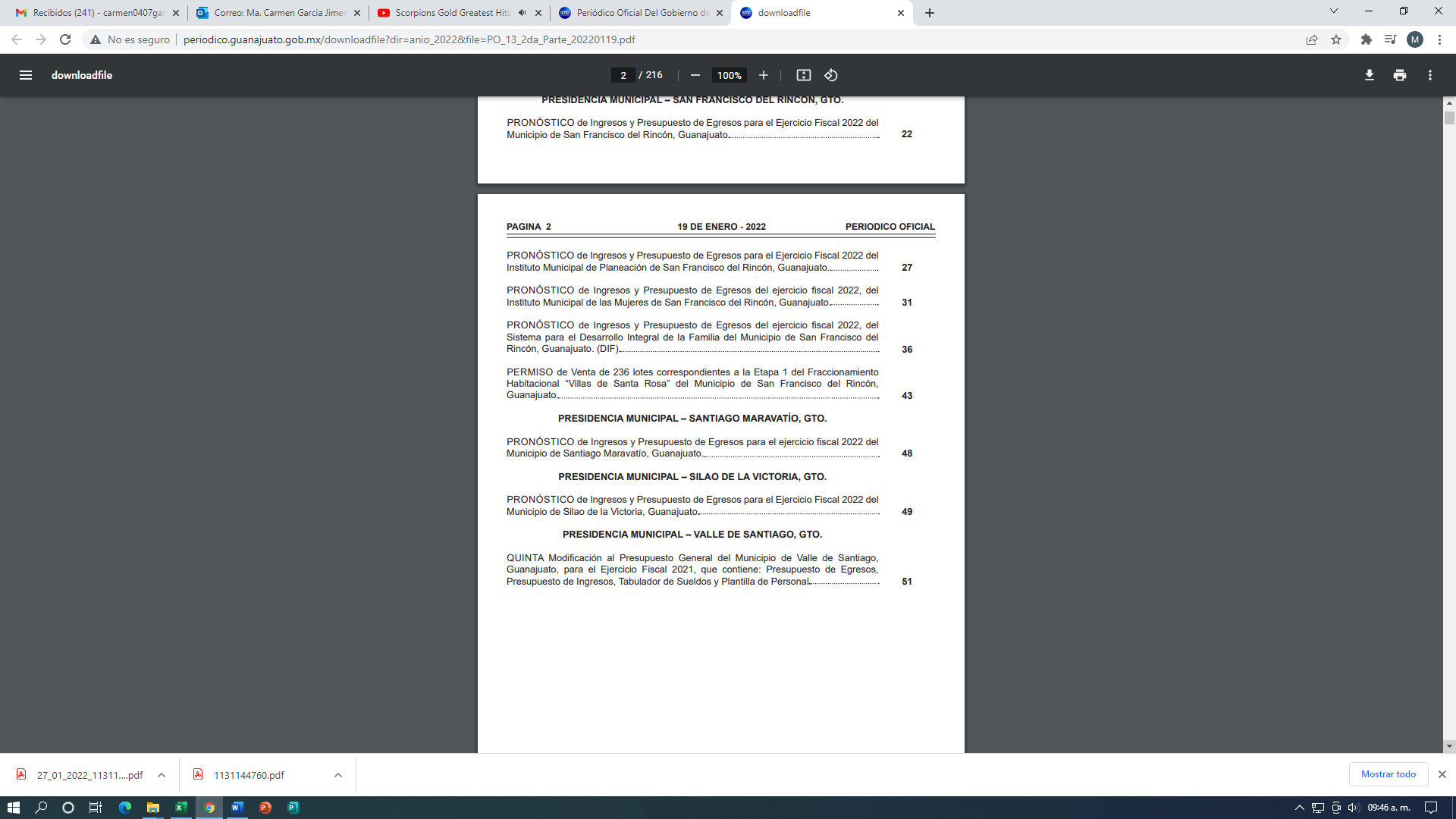 ¿De dónde obtiene los gobiernos sus ingresos?IMPUESTOS $2,046,000.00Son las contribuciones establecidas en ley que deben pagar las personas físicas y morales que se encuentran en la situación jurídica o de hecho prevista por la misma y que sean distintas de las aportaciones de seguridad social.CONTRIBUCINES DE MEJORA $ 60,000.00Son las contribuciones en Ley a cargo de las personas físicas y morales que se benefician de manera directa por obras públicas.DERECHOS $1,134,000.00Son las contribuciones establecidas en Ley por el uso o aprovechamiento de los bienes de dominio público, así como por recibir servicios que presta el Estado en sus funciones de derecho público.PRODUCTOS $248,100.00Son contraprestaciones por los servicios que preste el Estado en sus funciones de derecho privado, así como por el uso, aprovechamiento o enajenación de bienes del dominio privado.APROVECHAMIENTOS $ 254,000.00Son los ingresos que percibe el Estado por funciones de derecho público distintos de las contribuciones.PARTICIPACIONES Y APORTACIONES $91,165,950.00Son los recursos destinados a cubrir las participaciones y aportaciones para las entidades federativas y los municipios. Incluye los recursos destinados a la ejecución de programas federales a través de las entidades federativas mediante la reasignación de responsabilidades y recursos presupuestarios.¿Qué es el presupuesto de egresos y cuál es su importancia?El presupuesto de egresos es el instrumento mediante el cual, en un documento se determinan; cuánto, quién y en qué se gastarán los recursos públicos dentro de un ejercicio fiscal. Es de gran importancia, ya que por este medio se transparenta y optimiza la aplicación del gasto público en el Municipio.¿En qué se gasta el presupuesto?Clasificador por Objeto del GastoPermite identificar con claridad y transparencia los bienes y servicios que se adquieren, las transferencias que realizan y las aplicaciones previstas en el presupuesto.¿Para qué se gasta el presupuesto?De acuerdo a su clasificación funcional:¿Qué pueden hacer los ciudadanos?Participar activamente en la toma de decisiones de sus autoridades, vigilando la correcta aplicación de los recursos públicos, y con ello fomentando la transparencia y rendición de cuentas.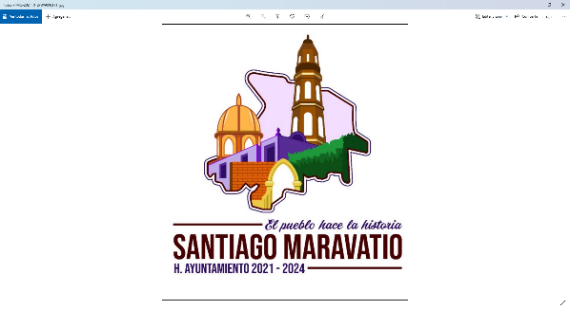 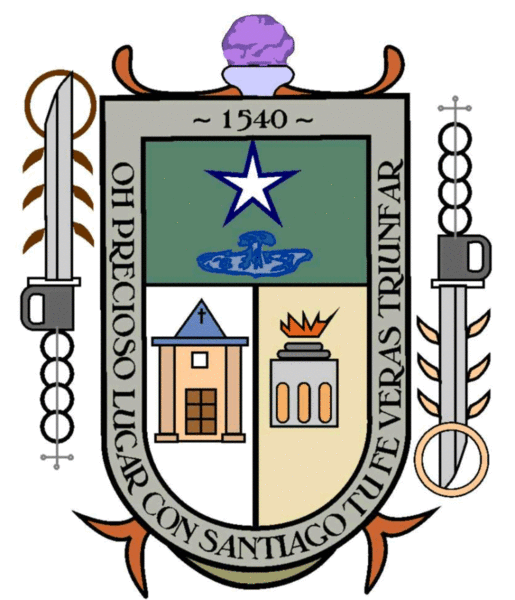 MUNICIPIO DE SANTIAGO MARAVATÍO, GTO. PRESUPUESTO DE EGRESOS 2022CLASIFICACIÓN POR OBJETO DE GASTOPRESUPUESTO DE EGRESOSCAPÍTULOCONCEPTOIMPORTECAPÍTULO 1000 Servicios Personales 32,695,033.41CAPÍTULO 2000Materiales y Suministros7,185,668.80CAPÍTULO 3000 Servicios Generales10,500,944.76CAPÍTULO 4000 Transferencias, Asignaciones, Subsidios y Otras Ayudas11,214,565.37CAPÍTULO 5000 Bienes Muebles, Inmuebles e Intangibles745,559.38CAPÍTULO 6000Inversión Pública 31,113,262.72CAPÍTULO 7000Inversiones Financiera y Otras Provisiones1,453,015.56TOTAL94,908,050.00MUNICIPIO DE SANTIAGO MARAVATÍO, GTO.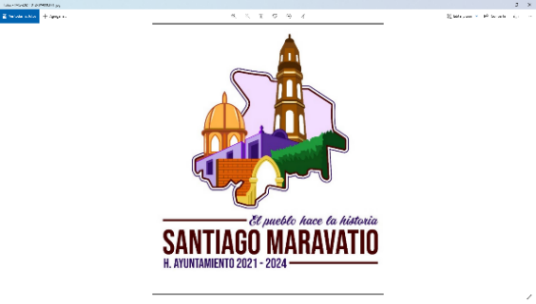  PRESUPUESTO DE EGRESOS 2022CLASIFICACIÓN ADMINISTRATIVAPRESUPUESTO DE EGRESOSCENTRO GESTORUNIDAD ADMINISTRATIVAIMPORTE31111-010131111-0101  H. AYUNTAMIENTO3,744,341.0831111-020131111-0201  PRESIDENCIA MUNICIPAL19,475,063.5831111-0301 31111-0301  SECRETARIA728,554.6231111-040131111-0401  TESORERIA2,472,047.2731111-050131111-0501  CONTRALORÍA MUNICIPAL837,288.7331111-0601 31111-0601  DELEGACIONES378,226.8631111-070131111-0701  OBRAS PUBLICAS7,439,215.5031111-0801 31111-0801  DESARROLLO SOCIAL739,559.2031111-090131111-0901  DESARROLLO RURAL807,059.2031111-100131111-1001  EDUCACION2,826,108.2331111-1101 31111-1101  DEPORTES Y ATENCIÓN A LA JUVENTUD1,490,782.2231111-120131111-1201  ACCESO A LA INFORMAC347,753.5131111-130131111-1301  SERVICIOS MUNICIPALES1,422,309.7431111-140131111-1401  LIMPIA2,285,955.0931111-1501 31111-1501  PARQUES Y JARDINES2,739,577.8131111-160131111-1601  RASTRO136,271.1631111-1701 31111-1701  PANTEON130,774.7731111-180131111-1801  ALUMBRADO PUBLICO2,766,256.4331111-190131111-1901 JUBILADOS204,634.3531111-200131111-2001  SP. TTO.TRANS. Y PC8,661,915.6731111-240131111-2401  IMPUESTO INMOBILIARIO391,117.6131111-250131111-2501  RECURSOS HUMANOS Y E374,692.6131111-260131111-2601  DESARROLLO ECONOMICO698,335.6031111-2701 31111-2701  ATENCIÓN A LA MUJER441,645.4131111-2801 31111-2801 TURISMO, MEDIO AMBIENTE Y ORDENAMINETO TERRITORIAL441,121.2731111-2901 31111-2901 MIGRANTE514,746.2431111-3001 31111-3001 PLANEACIÓN514,746.2431111-2201FORTAMUN 20224,366,481.0031111-0701FAISM 20226,531,469.0031111-0701CONVENIOS21,000,000.00TOTAL94,908,050.00